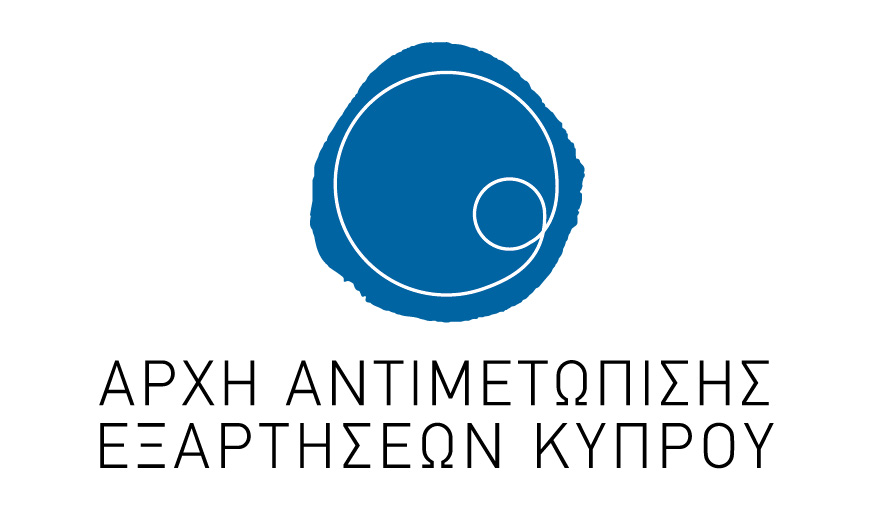 Α. ΜΕΡΟΣΓενικές Πληροφορίες:1. Ημερομηνία:..................................................................2. Ονομασία Προγράμματος:...................................................................................3. Διεύθυνση:...........................................................................................................4. Τηλ.:...................................... fax:..........................email:.....................................5. Ημερομηνία Έναρξης του Προγράμματος:...........................................................6. Πρόσωπο Επαφής / Επιστημονικά Υπεύθυνος Θεραπευτικής Δομής:......................................................................................................................7. Νομικό καθεστώς:⁯	ΜΚΟ/ Εθελοντικός Οργανισμός⁯ 	Δημόσιος Οργανισμός⁯	Ιδιωτικός/ Κερδοσκοπικός Οργανισμός⁯	Ιδιωτικός/ Μη Κερδοσκοπικός Οργανισμός⁯	Άλλη:..........................................................8. Είδος Προγράμματος:⁯	Ανοικτή Τηλεφωνική Γραμμή⁯	Εξωτερική Δομή για Εφήβους⁯	Συμβουλευτικό Κέντρο⁯	Εξωτερική Δομή Ψυχολογικής Απεξάρτησης⁯	Εσωτερική Δομή Ψυχολογικής Απεξάρτησης⁯	Εσωτερική Δομή Σωματικής Αποτοξίνωσης⁯	Εξωτερική Δομή Υποκατάστασης⁯	Κέντρο Άμεσης Πρόσβασης⁯	Κέντρο Πολλαπλής Παρέμβασης⁯	Πρόγραμμα στις ΦυλακέςΒ. ΜΕΡΟΣΒασικές Αρχές Βέλτιστης Πρακτικής9. Προσβασιμότητα9.1. Σημειώστε κατά πόσο το πρόγραμμα σας (α) κάνει και (β) δέχεται παραπομπές με βάση τον πίνακα που ακολουθεί:9.2. Υπάρχει οποιαδήποτε οικονομική επιβάρυνση στα άτομα που εντάσσονται  στο θεραπευτικό πρόγραμμα;⁯  	Ναι             Εξηγήστε:..............................................................................................................⁯	Όχι9.3. Ποιες είναι οι ώρες λειτουργίας του Προγράμματος;..............................................................................................................................9.4. Ποια η δυναμικότητα του προγράμματος; ……………………………………………………………………………………………9.5. Η τοποθεσία των εγκαταστάσεων του προγράμματος είναι εύκολα προσβάσιμη; (π.χ. διαθεσιμότητα συγκοινωνίας)⁯	Ναι⁯	Όχι9.6. Περιγράψτε τα κριτήρια εισδοχής (eligibility criteria) και τα κριτήρια αποκλεισμού από το πρόγραμμα:10. Στοχοθέτηση Ειδικών Υπο-ομάδων10.1. Σημειώστε σε ποιες από τις πιο κάτω ομάδες προσφέρονται υπηρεσίες από το θεραπευτικό πρόγραμμα:⁯ 	Γυναίκες⁯	Έφηβους⁯	Χρήστες με παιδιά⁯	Μέλη της Οικογένειας⁯	Μετανάστες⁯	Μακροχρόνιους χρήστες/ σοβαρά εξαρτημένα άτομα⁯	Χρήστες διεγερτικών ουσιών (όπως η κοκαΐνη, οι αμφεταμίνες κ.α.)⁯	Χρήστες κάνναβης⁯	Χρήστες αλκοόλ⁯	Άτομα με συννοσηρότητα⁯	Άτομα στο στάδιο της κοινωνικής επανένταξης⁯	Άλλες ομάδες: ..............................................................................................10.2. Περιγράψτε εν συντομία τα εξειδικευμένα προγράμματα/παρεμβάσεις που προσφέρονται στις πιο πάνω ομάδες.11. Αξιολόγηση του ατόμου11.1. Το άτομο που προσεγγίζει το θεραπευτικό πρόγραμμα αξιολογείται; ⁯ 	Ναι, πάντοτε ⁯	Σε κάποιες περιπτώσεις⁯ 	Όχι11.2. Παρακαλώ σημειώστε κατά πόσο αξιολογούνται τα πιο κάτω:Ιστορικό χρήσης  	Όχι ⁯      Πάντοτε ⁯      Σε κάποιες περιπτώσεις  ⁯ Μολυσματικές Ασθένειες  	Όχι ⁯      Πάντοτε ⁯      Σε κάποιες περιπτώσεις ⁯ Επικίνδυνη Συμπεριφορά	Όχι ⁯      Πάντοτε ⁯      Σε κάποιες περιπτώσεις  ⁯       Ψυχικά Προβλήματα 	 Όχι ⁯     Πάντοτε ⁯    	Σε κάποιες περιπτώσεις  ⁯Προβλήματα υγείας               Όχι ⁯      Πάντοτε ⁯      Σε κάποιες περιπτώσεις  ⁯Οικογενειακές και 	Όχι ⁯   	 Πάντοτε ⁯      Σε κάποιες περιπτώσεις      διαπροσωπικές σχέσεις Επαγγελματική κατάσταση  	Όχι  ⁯      Πάντοτε  ⁯     Σε κάποιες περιπτώσεις ⁯Νομικά Προβλήματα και  	Όχι ⁯       Πάντοτε   ⁯    Σε κάποιες περιπτώσεις   ⁯      παραβατική συμπεριφοράΚίνητρο για αλλαγή/ 	Όχι  ⁯      Πάντοτε  ⁯     Σε κάποιες περιπτώσεις   ⁯κίνητρο για θεραπεία Άλλα .................................................................................................................11.3. Αναφέρετε τα εργαλεία αξιολόγησης του ατόμου και επισυνάψτε τυχόν εργαλεία που έχουν διαμορφωθεί από το πρόγραμμα:11.4. Περιγράψετε τον τρόπο εφαρμογής για το καθένα από τα πιο κάτω απαιτούμενα εργαλεία καλής πρακτικής: 1) EuropASI, 2) Σύστημα Υποβολής Παραπόνων των Θεραπευόμενων, 3) Ηλεκτρονικό Αρχείο Παρακολούθησης………………………………………………………………………………………………………………………………………………………………………………………………………………………………………………………………………………………………………………………………………………………………………………………………………………………………………………………………………………………………………………………………………………………………………………………………………………………………………………………………………………………………………………………………………………………………………………………………………………………………………………………………………………………………………………………………………………………………………………………………………………………………………………………………………………………………………………………………………………………………………………………………………………………………………………………………………………………………………………………………………………………………………………………………………………………………………………………………………………………………12. Θεραπευτικός Σχεδιασμός12.1.   Το πρόγραμμα συμπεριλαμβάνει  ατομικό θεραπευτικό σχέδιο;⁯ 	Ναι, πάντοτε⁯	Σε κάποιες περιπτώσεις⁯ 	Όχι12.2. Καθορίζεται Ατομικός Συντονιστής για κάθε άτομο;⁯ 	Ναι, πάντοτε⁯	Σε κάποιες περιπτώσεις⁯ 	Όχι12.3. Περιγράψτε εν συντομία τις αρμοδιότητες του Ατομικού Συντονιστή σε σχέση με τη διαχείριση του περιστατικού:12.4. Το πρόγραμμα δίνει έμφαση στη μεταθεραπευτική φροντίδα του κάθε ατόμου;⁯ 	Ναι⁯ 	ΌχιΕξηγήστε:............................................................................................................13. Θεραπευτική ΔέσμευσηΠόσο χρονικό διάστημα, μετά την πρώτη επαφή, χρειάζεται για την ένταξη του ατόμου στο πρόγραμμα; .............................................................................................................................. Σημειώστε τους λόγους σε σχέση με το διάστημα που μεσολαβεί από το αίτημα θεραπείας μέχρι την ένταξη του ατόμου στο πρόγραμμα.⁯	Λίστα Αναμονής⁯	Προετοιμασία για εισδοχή⁯	Ιατρικές/ Νομικές Εκκρεμότητες⁯	Άλλο: ...........................................................................................................Προσφέρονται παρεμβάσεις ενίσχυσης κινήτρων;⁯ 	Ναι, πάντοτε⁯	Σε κάποιες περιπτώσεις⁯ 	ΌχιΕξηγήστε: ......................................................................................................13.4. Το άτομο συμμετέχει ενεργά στη θεραπευτική διαδικασία και το θεραπευτικό σχεδιασμό;⁯ 	Ναι, πάντοτε⁯	Σε κάποιες περιπτώσεις⁯ 	Όχι14. Παρακολούθηση και αξιολόγηση του θεραπευτικού προγράμματος 14.1. Το πρόγραμμα έχει αξιολογηθεί όσον αφορά:α) στο σχεδιασμό του	⁯	Ναι, εσωτερική αξιολόγηση				⁯	Ναι, εξωτερική αξιολόγηση					⁯	Όχιβ) στη διαδικασία 		⁯	Ναι, εσωτερική αξιολόγηση				⁯	Ναι, εξωτερική αξιολόγηση					⁯	Όχι	γ) στο αποτέλεσμα;   	⁯	Ναι, εσωτερική αξιολόγηση				⁯	Ναι, εξωτερική αξιολόγηση					⁯	ΌχιΕάν όχι, παρακαλώ εξηγείστε ............................................................................................................................................................................................................14.2. Αναφέρατε το φορέα που πραγματοποίησε την αξιολόγηση (και εσωτερική και εξωτερική, εφόσον ισχύει) και παραθέσετε βιογραφικά σημειώματα όπου ισχύει14.3. Εάν δεν πραγματοποιήθηκε αξιολόγηση του προγράμματος, προγραμματίζεται να γίνει μελλοντικά; ⁯	Ναι	⁯	Όχι14.4. Πόσο συχνά αξιολογείται το πρόγραμμα; ..............................................................................................................................14.5. Χρησιμοποιήθηκαν σταθμισμένα εργαλεία για την αξιολόγηση;⁯	Ναι	Εξηγήστε: .............................................................................................................⁯	Όχι15. Προσωπικό 15.1.  Πόσα άτομα από τις παρακάτω ειδικότητες εργάζονται στο θεραπευτικό πρόγραμμα;				Πλήρης Απασχόληση		Μερική ΑπασχόλησηΨυχίατροι               	⁯			⁯Άλλης ειδικότητας ιατροί	⁯			⁯Ψυχολόγοι	⁯			⁯Νοσηλευτές	⁯			⁯Ψυχιατρικοί Νοσηλευτές	⁯			⁯Λειτουργοί Τοξικοεξάρτησης	⁯			⁯Εργοθεραπευτές	⁯			⁯Δραματοθεραπευτές/Θεραπευτές μέσω τέχνης	⁯			⁯Κοινωνικοί Λειτουργοί	⁯			⁯Άλλες ειδικότητεςΔιευκρινίστε:  ......................................	⁯			⁯15.2. Το προσωπικό κατέχει την κατάλληλη εκπαίδευση και εξειδίκευση ανάλογη με τις υπευθυνότητες του; ............................................................................................................................................................................................................................................................(Παρακαλούμε επισυνάψτε τα σχετικά βιογραφικά σημειώματα)15.3. Ο αριθμός του προσωπικού που απαρτίζει το πρόγραμμα θεωρείται επαρκής;⁯      Ναι     ⁯      Όχι          Περιγράψτε που υπάρχουν ελλείψεις .................................................................................................................................................................................................15.4. Επισυνάψτε το οργανόγραμμα το οποίο διασαφηνίζει το διοικητικό, θεραπευτικό και άλλο προσωπικό.15.5. Πόσο συχνά και πού πραγματοποιούνται εκπαιδεύσεις ή/και μετεκπαιδεύσεις του προσωπικού; Παρακαλούμε αναφέρατε λεπτομέρειες.15.6. Διασφαλίζεται εποπτεία για το προσωπικό; ⁯       Ναι, εσωτερική εποπτεία ⁯       Ναι, εξωτερική εποπτεία   ⁯       Ναι, εξωτερική και εσωτερική εποπτεία ⁯      Όχι 15.7. Πόσο συχνά πραγματοποιούνται εποπτείες:Εσωτερικές ..........................................................Εξωτερικές ..........................................................15.8. Πραγματοποιούνται κλινικές συναντήσεις της ομάδας του προσωπικού;⁯            Ναι     Κάθε πόσο ...................................................................................⁯            Όχι	15.9. Με ποιους τρόπους διασφαλίζεται η ψυχική σταθερότητα και υγεία του προσωπικού;16. Κώδικας Δεοντολογίας  16.1. Περιγράψτε τη φιλοσοφία της θεραπευτικής δομής.16.2. Περιγράψτε τους γενικούς και ειδικούς στόχους της θεραπευτικής δομής16.3. Υπάρχουν κανονισμοί λειτουργίας του προγράμματος; ⁯             Ναι     (Επισυνάψετε σχετικό έγγραφο)⁯             Όχι  16.4 Υπάρχουν καταγεγραμμένα και αναρτημένα τα δικαιώματα και οι ευθύνες των ατόμων που συμμετέχουν στο πρόγραμμα και του προσωπικού;⁯              Ναι  (Επισυνάψετε σχετικό έγγραφο)⁯             Όχι  16.5. Το άτομο πληροφορείται για τα δικαιώματα και τις υποχρεώσεις του πριν την υπογραφή του συμβολαίου για την εισδοχή του στο πρόγραμμα;⁯             Ναι  (Επισυνάψετε σχετικό έγγραφο)⁯             Όχι  16.6. Το προσωπικό και η δομή  εφαρμόζουν τον Κώδικα Δεοντολογίας που περιγράφεται στον Οδηγό Θεραπείας (ΑΣΚ, 2010);⁯             Ναι     ⁯             Όχι, εξηγήστε: ..........................................................................................17. Κτιριακές Εγκαταστάσεις17.1. Πως διασφαλίζεται η ασφάλεια του χώρου από εξωγενείς παράγοντες; (π.χ. εισδοχή στο χώρο παράνομων ουσιών, φύλαξη υποκαταστάτων κλπ.)17.2. Οι κτιριακές εγκαταστάσεις του προγράμματος περιλαμβάνουν τα πιο κάτω; 			Ναι		ΌχιΔωμάτιο για ατομική συμβουλευτική/ θεραπεία	⁯		⁯Δωμάτιο για ομαδική θεραπεία			⁯		⁯Χώροι για ψυχαγωγικές και άλλες					εναλλακτικές δραστηριότητες			⁯		⁯Δωμάτιο για εργοθεραπεία 			⁯		⁯Χώρος άμεσης πρόσβασης/ Κοινόχρηστος χώρος	⁯		⁯Κουζίνα			⁯		⁯Χώροι Υγιεινής			⁯		⁯Δωμάτιο για ιατρική φροντίδα			⁯		⁯Δωμάτιο με Ηλεκτρονικούς Υπολογιστές		⁯		⁯και πρόσβαση στο διαδίκτυοΆλλα δωμάτια: ......................................................................................................17.3. Έχει εξασφαλισθεί άδεια λειτουργίας από τον Έφορο Ιδιωτικών Νοσηλευτηρίων (όπου ισχύει);⁯            Ναι     ⁯            Όχι  17.4. Έχει εξασφαλισθεί άδεια λειτουργίας με βάση τους «περί Στεγνών για Ηλικιωμένους και Αναπήρους Νόμους του 1991 έως 1994» (όπου ισχύει); ⁯            Ναι  ⁯            Όχι  18. Προσωπικά ΔεδομέναΈχουν ακολουθηθεί οι ενδεδειγμένες διαδικασίες για σκοπούς τήρησης του περί Επεξεργασίας Δεδομένων Προσωπικού Χαρακτήρα (Προστασία του Ατόμου) Νόμου; Παρακαλώ περιγράψτε τους σχετικούς μηχανισμούς.………………………………………………………………………………………………………………………………………………………………………………………………………………………………………………………………………………………………………………………………………………………………………………………………………………………………………………………………………………………………………………………………………………………………………………………………………………………………………………………………………………………………………………………………………………………………………………………………………………………………………………………………………………………………Γ ΜΕΡΟΣΜε βάση τον τύπο του προγράμματος,  συμπληρώστε τις ερωτήσεις που σας αφορούν.19. ΑΝΟΙΚΤΕΣ ΤΗΛΕΦΩΝΙΚΕΣ ΓΡΑΜΜΕΣ19.1. Η Υπηρεσία σας είναι εγγεγραμμένη και λειτουργεί σύμφωνα με τα κριτήρια ενός αναγνωρισμένου οργανισμού; (όπως ο Ευρωπαϊκός Οργανισμός FESAT)⁯	Ναι⁯	ΌχιΕξηγήστε: ............................................................................................................19.2. Περιγράψτε τη διαφωτιστική εκστρατεία που πραγματοποιείται σε σχέση με την ύπαρξη της γραμμής, εφόσον ισχύει.19.3. Σε ποιες γλώσσες παρέχονται υπηρεσίες; ..............................................................................................................................19.4. Ώρες και μέρες λειτουργίας της γραμμής: ..............................................................................................................................19.5. Περιγράψτε πως διασφαλίζεται η εμπιστευτικότητα.20. ΕΞΩΤΕΡΙΚΕΣ ΔΟΜΕΣ ΓΙΑ ΕΦΗΒΟΥΣ20.1. Σημειώστε κατά πόσο προσφέρονται τα πιο κάτω:	Ναι		ΌχιΑτομική ψυχοεκπαίδευση				⁯			⁯Ομαδική ψυχοεκπαίδευση				⁯			⁯Ατομική συμβουλευτική					⁯			⁯Ομαδική συμβουλευτική					⁯			⁯Ατομική ψυχοθεραπεία					⁯			⁯Ατομικές και ομαδικές συναντήσεις με στόχο την προσωπική ανάπτυξη			⁯			⁯Εναλλακτικές μορφές θεραπείας			⁯			⁯Ομάδες δημιουργικής απασχόλησης και εναλλακτικών δραστηριοτήτων 			⁯			⁯Επανασύνδεση των νέων με την εκπαιδευτική ή επαγγελματική τους ζωή		⁯			⁯20.2. Σημειώστε ποιες από τις παρακάτω υπηρεσίες προσφέρονται στους γονείς ή άλλα μέλη της οικογένειας:								Ναι			ΌχιΨυχοεκπαίδευση						 ⁯			⁯Συμβουλευτική						 ⁯			⁯Ομαδική θεραπεία						 ⁯			⁯Οικογενειακή θεραπεία					 ⁯			⁯Εναλλακτικές μορφές θεραπείας			 ⁯			⁯Συμβουλευτική και στήριξη σε οικογένειες, των οποίων τα παιδιά δεν έχουν ενταχθεί στο πρόγραμμα ⁯			⁯20.3. Περιγράψτε τη θεραπευτική προσέγγιση που ακολουθεί η δομή (π.χ. συστημική, γνωσιο-συμπεριφοριστικό μοντέλο, ψυχοδυναμικό μοντέλο).21. ΣΥΜΒΟΥΛΕΥΤΙΚΟΙ ΣΤΑΘΜΟΙ ΕΝΗΛΙΚΩΝ21.1. Σημειώστε ποιες από τις παρακάτω υπηρεσίες προσφέρονται:								Ναι			Όχι				Ενημέρωση και καθοδήγηση για θέματα Θεραπείας και υφιστάμενων δομών			⁯			⁯Συμβουλευτική για ανάπτυξη κινήτρων			⁯			⁯Προετοιμασία και παραπομπή για ένταξη σε θεραπεία	⁯			⁯Παρεμβάσεις μείωσης της βλάβης			⁯			⁯Συμβουλευτική στήριξη οικογένειας			⁯			⁯22. ΕΞΩΤΕΡΙΚΕΣ ΔΟΜΕΣ ΨΥΧΟΛΟΓΙΚΗΣ ΑΠΕΞΑΡΤΗΣΗΣ22.1. Με ποια συχνότητα απαιτείται η συμμετοχή του ατόμου στο εξωτερικό πρόγραμμα; Με ποια κριτήρια καθορίζεται η συχνότητα συμμετοχής του ατόμου;22.2. Ποιος είναι ο ρόλος του Ατομικού Συντονιστή στη διαχείριση του περιστατικού και με ποια συχνότητα πραγματοποιούνται οι συνεδρίες με το άτομο;22.3. Περιγράψετε τις θεραπευτικές παρεμβάσεις, εκπαιδευτικές και άλλες δραστηριότητες που περιλαμβάνει το Πρόγραμμα και επισυνάψτε το εβδομαδιαίο πρόγραμμα (όπου αυτό ισχύει)22.4. Κατά τη φάση της ολοκλήρωσης ή διακοπής της θεραπείας καταρτίζεται από τη θεραπευτική δομή, ένα σχέδιο μεταθεραπευτικής φροντίδας; Εξηγήστε.22.5. Ποια θεραπευτική προσέγγιση ακολουθεί το Πρόγραμμα σας; (π.χ. Θεραπευτικών Κοινοτήτων, προγραμμάτων  τύπου «12-Βήματα» , κ.α.). Εξηγήστε.22.6. Αν το πρόγραμμα ακoλουθεί τη φιλοσοφία των Ανοιχτών Θεραπευτικών Κοινοτήτων,  είναι εγγεγραμμένο και λειτουργεί σύμφωνα με τις κατευθυντήριες γραμμές της Παγκόσμιας Ομοσπονδίας Θεραπευτικών Κοινοτήτων;⁯	Ναι⁯	Όχι22.7. Το Πρόγραμμα σας έχει τη μορφή του «Εντατικού Ημερήσιου Προγράμματος»;⁯	Ναι⁯	ΌχιΕάν ναι, απαντήστε τα πιο κάτω:Ποια είναι τα προδιαγεγραμμένα κριτήρια παρακολούθησης του προγράμματος;Το χρονοδιάγραμμα του προγράμματος είναι συγκεκριμένο και προκαθορισμένο; Περιγράψτε.23. ΕΣΩΤΕΡΙΚΕΣ ΔΟΜΕΣ ΨΥΧΟΛΟΓΙΚΗΣ ΑΠΕΞΑΡΤΗΣΗΣ23.1. Σε ποιο από τα κάτω είδη εσωτερικών δομών ανήκει το πρόγραμμά σας (μπορείτε να δώσετε περισσότερες από μία απαντήσεις):   ⁯	Εσωτερικά προγράμματα για τη χρήση παράνομων ουσιών. ⁯	Εσωτερικά προγράμματα για τη χρήση νόμιμων ουσιών (φάρμακα,   αλκοόλ).⁯	Εσωτερικά προγράμματα θεραπείας εστιασμένα σε συγκεκριμένα χαρακτηριστικά ομάδων (π.χ. για εγκύους που κάνουν χρήση ουσιών, χρήστες με ηπατικά προβλήματα, χρήστες με σοβαρή και επίμονη ψυχική ασθένεια). ⁯	 Ξενώνες ημιαυτόνομης διαβίωσης στους οποίους το άτομο μπορεί να παραμείνει αφού συμπληρώσει ένα μέρος της θεραπείας σε μια κλειστή μονάδα. Αν το Πρόγραμμά σας ανήκει στις τρεις πρώτες κατηγορίες, απαντήστε τα πιο κάτω:23.2. Τα άτομα για να ενταχτούν στο πρόγραμμα πρέπει να έχουν προηγουμένως λάβει υπηρεσίες Συμβουλευτικών Σταθμών – προετοιμασίας ή υπηρεσίες αποτοξίνωσης; Εξηγήστε.23.3. Ποια θεραπευτική προσέγγιση ακλουθεί το Πρόγραμμα σας; (π.χ. Θεραπευτικών Κοινοτήτων, προγραμμάτων  τύπου «12-Βήματα» , κ.α.). Εξηγήστε.23.4. Αν το πρόγραμμα ακολουθεί τη φιλοσοφία των Κλειστών Θεραπευτικών Κοινοτήτων  είναι εγγεγραμμένο και λειτουργεί σύμφωνα με τις κατευθυντήριες γραμμές της Παγκόσμιας Ομοσπονδίας Θεραπευτικών Κοινοτήτων;⁯	Ναι⁯	Όχι23.5. Κατά τη φάση της ολοκλήρωσης ή διακοπής της θεραπείας καταρτίζεται από τη θεραπευτική δομή, ένα σχέδιο μεταθεραπευτικής φροντίδας;  Εξηγήστε.23.6. Περιγράψετε τις θεραπευτικές παρεμβάσεις, εκπαιδευτικές και άλλες δραστηριότητες που περιλαμβάνει το Πρόγραμμα και επισυνάψτε το εβδομαδιαίο πρόγραμμα.Αν το πρόγραμμα σας ανήκει στην τέταρτη κατηγορία (ξενώνες), απαντήστε τα πιο κάτω:23.7. Ποια είναι τα κριτήρια για παραμονή των ατόμων στους ξενώνες;23.8. Ποιος ο μέγιστος δυνατός χρόνος παραμονής στον ξενώνα;23.9. Τα άτομα που μένουν στους ξενώνες συνεχίζουν να ακολουθούν το θεραπευτικό σχέδιο και να συμμετέχουν σε μια σειρά από θεραπευτικές και μη θεραπευτικές υπηρεσίες στήριξης; Εξηγήστε.24. ΕΣΩΤΕΡΙΚΕΣ ΔΟΜΕΣ ΣΩΜΑΤΙΚΗΣ ΑΠΟΤΟΞΙΝΩΣΗΣ24.1. Ποιες από τις πιο κάτω υπηρεσίες παρέχονται:⁯	Αποτοξίνωση: Αντιμετώπιση του στερητικού συνδρόμου (από νόμιμες ή παράνομες ουσίες) με τη χορήγηση  φάρμακων.⁯	Σταθεροποίηση σε Θεραπεία με Υποκατάστατα:  Σταθεροποίηση του ατόμου σε υποκατάστατα με τη χορήγηση οπιοειδών φάρμακων όπως είναι η μεθαδόνη και η βουπρενορφίνη.24.2. Η φαρμακευτική αγωγή πραγματοποιείται σύμφωνα με τις κατευθυντήριες γραμμές του Παγκόσμιου Οργανισμού Υγείας; (βλ. Guidelines for the Psychosocial assisted pharmacological Treatment of opioid dependence, WHO, 2009)⁯	Ναι⁯	Όχι24.3. Ποιες από τις παρακάτω παρεμβάσεις παρέχονται;⁯	24-ωρη ιατρική επίβλεψη και ιατρική περίθαλψη έκτακτης ανάγκης για χρήστες ουσιών σε περιπτώσεις που σχετίζονται με την υπερδοσολογία⁯	Αξιολόγηση σωματικής και ψυχικής υγείας⁯	Ειδικές παρεμβάσεις, συμπεριλαμβανομένης της πρόληψης της υποτροπής και της ανάπτυξης κινήτρων⁯	Εξετάσεις για μολυσματικές ασθένειες ή εμβολιασμός⁯	Άλλες παρεμβάσεις μείωσης της βλάβης, π.χ. ψυχοεκπαίδευση⁯	Εναλλακτικές δραστηριότητες ή ψυχαγωγικού τύπου⁯	Προγραμματισμός της μεταθεραπευτικής φροντίδας του ατόμου μετά το εξιτήριο από τη θεραπεία μέσω της προετοιμασίας για την παραπομπή σε κλειστό ή άλλο θεραπευτικό πρόγραμμα απεξάρτησης,  της διασφάλισης κατάλληλων παραπομπών στις γενικές υπηρεσίες υγείας ή τις κοινωνικές υπηρεσίες.25. ΕΞΩΤΕΡΙΚΕΣ ΔΟΜΕΣ ΥΠΟΚΑΤΑΣΤΑΣΗΣ25.1. Τι είδος φαρμακευτικής αγωγής παρέχεται;25.2. Περιγράψτε τις φαρμακευτικές παρεμβάσεις που προσφέρονται για α) θεραπεία συντήρησης με υποκατάστατα και β) θεραπεία αποτοξίνωσης25.3. Οι φαρμακευτικές παρεμβάσεις πραγματοποιούνται σύμφωνα με τις κατευθυντήριες γραμμές της Παγκόσμιας Οργάνωσης Υγείας (βλ. Guidelines for the Psychosocial assisted pharmacological Treatment of opioid dependence, WHO, 2009)⁯	Ναι⁯	Όχι25.4. Το άτομο συμμετέχει ενεργά στη θεραπευτική αγωγή που του παρέχεται;⁯	Ναι⁯	ΌχιΔιευκρινίστε τις διαδικασίες25.5. Ποιες από τις ποιο κάτω παρεμβάσεις παρέχονται;  ⁯	εργαστηριακές εξετάσεις για μολυσματικές ασθένειες⁯	εμβολιασμός⁯	αντιμετώπιση πιθανών ιατρικών προβλημάτων που σχετίζονται με την χρήση⁯	παρεμβάσεις μείωσης της βλάβης⁯	παρεμβάσεις  για αντιμετώπιση αναγκών ψυχικής υγείας⁯	παρεμβάσεις που αποσκοπούν στην αποχή π.χ. ομάδες αμοιβαίας στήριξης⁯	στήριξη για απόκτηση κατάλληλης στέγης, απασχόλησης, ευκαιριών εκπαίδευσης και κατάρτισης και φροντίδα των παιδιών26.ΚΕΝΤΡΑ ΑΜΕΣΗΣ ΠΡΟΣΒΑΣΗΣΠοιες από τις πιο κάτω υπηρεσίες  παρέχονται;⁯	Υπηρεσίες Ψυχοκοινωνικής φροντίδας⁯	Υπηρεσίες ανταλλαγής συριγγών⁯	Ιατρικές Υπηρεσίες⁯	Υπηρεσίες Φροντίδας της ΥγείαςΔώστε σύντομη περιγραφή των προγραμμάτων/παρεμβάσεων σαςΚΕΝΤΡΑ ΠΟΛΛΑΠΛΗΣ ΠΑΡΕΜΒΑΣΗΣ27.1. Ποια από τα πιο κάτω προγράμματα παρέχονται; ⁯	Πρόγραμμα Μείωσης της Βλάβης και Πρόγραμμα Φροντίδας της Υγείας⁯	Πρόγραμμα Ψυχοεκπαίδευσης⁯	Πρόγραμμα Ανάπτυξης Κινήτρων⁯	Πρόγραμμα Αξιολόγησης – Παραπομπής⁯	Ανοικτό Πρόγραμμα Απεξάρτησης⁯	Ανοικτό Πρόγραμμα Επανένταξης⁯	Πρόγραμμα Συντήρησης⁯	Πρόγραμμα Υποκατάστασης27.2. Δώστε σύντομη περιγραφή των διαδικασιών διαχείρισης περιστατικού.28. ΠΡΟΓΡΑΜΜΑΤΑ ΣΤΙΣ ΦΥΛΑΚΕΣ28.1. Ποιες από τις ποιο κάτω ψυχοκοινωνικές παρεμβάσεις παρέχει το πρόγραμμα;⁯	Ατομική συμβουλευτική⁯	Ομαδική συμβουλευτική⁯	Ομάδες κινητοποίησης και ευαισθητοποίησης⁯	Ομάδες προσωπικής ανάπτυξης⁯	Ψυχοκοινωνική υποστήριξη⁯	Εκμάθηση κοινωνικών δεξιοτήτων⁯	Νομική συμβουλευτική ⁯	Ψυχαγωγικές δραστηριότητες⁯	Σεμινάρια για την προαγωγή της υγείας και οικογενειακή υποστήριξη28.2. Ποιο θεραπευτικό μοντέλο ακολουθεί το πρόγραμμα;28.3. Το σωματικό σύνδρομο στέρησης αντιμετωπίζεται με φαρμακευτική αγωγή; ⁯	Ναι⁯	Όχι28.4. Η θεραπεία συντήρησης με υποκατάστατα συνεχίζεται εντός των  φυλακών, όταν τα άτομα βρίσκονταν σε ένα τέτοιο πρόγραμμα πριν από τη φυλάκιση;⁯	Ναι⁯	Όχι28.5. Παρέχεται μεταθεραπευτική φροντίδα;⁯	Ναι⁯	Όχι28.5.1.Εάν ναι, περιγράψτε τις διαδικασίες.28.5.2.Εάν ναι, η παρέμβαση συνεχίζεται για όσα άτομα αποφυλακίζονται;⁯	Ναι⁯	Όχι28.6. Το προσωπικό είναι κατάλληλα καταρτισμένο στην παροχή πρακτικών μείωσης της βλάβης;⁯	Ναι⁯	Όχι28.7. Ποιες από τις παρακάτω παρεμβάσεις μείωσης της βλάβης παρέχονται;⁯	Εμβολιασμός για Ηπατίτιδα Α και Β ⁯	Εξετάσεις για υιούς HIV και HCV και διαθεσιμότητα αντιρετροϊκής θεραπείας⁯	Πληροφόρηση και εκπαίδευση σε ό,τι αφορά το θέμα των μεταδοτικών ασθενειών  σε φυλακισμένους και προσωπικό⁯	Παροχή προφυλακτικών με διασφάλιση της ανωνυμίας του ατόμου⁯	Παροχή προγράμματος ανταλλαγής συριγγών εντός των φυλακών Ονοματεπώνυμο: …………………………………………Υπογραφή: ………………………………………………...Ημερομηνία: ……………………………………………….Εντυπο  ΥΠΟΒΟΛΗς  ΠΡΟΣ  ΕΓΚΡΙΣΗ  προγραμματων ΘΕΡΑΠΕΙΑςΓια τα ατομα που αντιμετωπιζουν προβληματα ΣΧΕΤΙΚΑ ΜΕ τις ΠΑΡΑΝΟΜΕΣ ΟΥΣΙΕΣ ΕΞΑΡΤΗΣΗσ ΚΑΙ ΤΟ ΑΛΚΟΟΛΦορείςΚάνειΔέχεταιΙατροί του ιδιωτικού τομέα ⁯       Ναι            ⁯      Όχι⁯       Ναι            ⁯      ΌχιΝοσοκομεία 	⁯       Ναι            ⁯      Όχι ⁯       Ναι            ⁯      ΌχιΚλειστές θεραπευτικές κοινότητες⁯       Ναι            ⁯      Όχι⁯       Ναι            ⁯      ΌχιΕξωτερικές Δομές Ψυχ. Απεξάρτησης⁯       Ναι            ⁯      Όχι ⁯       Ναι            ⁯      ΌχιΕσωτερικές Δομές Ψυχ. Απεξάρτησης ⁯       Ναι            ⁯      Όχι⁯       Ναι            ⁯      ΌχιΕσ. Δομές Σωματικής Αποτοξίνωσης⁯       Ναι            ⁯      Όχι⁯       Ναι            ⁯      ΌχιΕξωτερικές Δομές Υποκατάστασης⁯       Ναι            ⁯      Όχι⁯       Ναι            ⁯      ΌχιΚέντρα Άμεσης Πρόσβασης	 ⁯       Ναι            ⁯      Όχι⁯       Ναι            ⁯      ΌχιΥπηρεσία Καταπολέμησης Ναρκωτικών  ⁯       Ναι            ⁯      Όχι  ⁯       Ναι            ⁯      ΌχιΦυλακές ⁯       Ναι            ⁯      Όχι⁯       Ναι            ⁯      ΌχιΥπηρεσίες Κοινωνικής Ευημερίας⁯       Ναι            ⁯      Όχι⁯       Ναι            ⁯      ΌχιΣτρατός⁯       Ναι            ⁯      Όχι ⁯       Ναι            ⁯      ΌχιΆλλες Υπηρεσίες:Διευκρινίστε:........................................................................................................................................... ⁯       Ναι            ⁯      Όχι⁯       Ναι            ⁯      Όχι